Publicado en Ciudad de México el 30/01/2020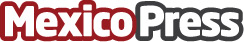 IB Group comparte 4 tendencias de compra de las nuevas generacionesConocer los nuevos hábitos de consumo para este 2020 y cómo las marcas están actualizándoseDatos de contacto:COMA5528944247Nota de prensa publicada en: https://www.mexicopress.com.mx/ib-group-comparte-4-tendencias-de-compra-de Categorías: Moda Marketing Sociedad E-Commerce Consumo Ciudad de México http://www.mexicopress.com.mx